Nom de la collectivité :Pays  :Langue(s) :Adresse de la collectivité :Nom et fonction du Contact :Mail du contact :Carte localisant la collectivité  sur le territoire :Itinéraire et temps de transport depuis la métropole la plus proche (voiture) :Itinéraire et temps de transport depuis la métropole la plus proche (autre, précisez) :Modalités et temps de transport depuis l’aéroport international le plus proche (voiture) :Superficie du territoire :Nombre d’habitants :Densité démographique :Répartition des différentes classes d’âge (facultatif) :Activités économiques sur le territoire de partenariat (industrielle, agricole, commerciale…) :Activités culturelles sur le territoire de partenariat (musées, événements, sites touristiques…) :Activités universitaires sur le territoire de partenariat (universités et écoles, laboratoires de recherche…) :Activités scolaires sur le territoire de partenariat (lycées, collèges…) :Activités associatives au sein de la collectivité, en particulier celles tournées vers l’international (rôle, but, domaine d’action …) :Prévoir possibilité de télécharger tout document de moins de 20 MoChoisissez un ou plusieurs domaines d’action souhaité(s) expliquez en quelques lignes les objectifs.Fiche de présentation – Bourse-PartenariatsLa commune de (nom de la collectivité) recherche une collectivité partenaire en (pays)ouLe département de (nom de la collectivité) recherche une collectivité partenaire en (pays)ouLa région de (nom de la collectivité) recherche une collectivité partenaire en (pays)Informations générales Principales caractéristiques de la collectivité  Coopérations décentralisées et jumelages déjà existants Coopérations décentraliséesCoopérations décentraliséesCoopérations décentraliséesPartenairesDate de l’accordThématiquesJumelagesJumelagesJumelagesPartenairesDate de l’accordActivitésActeurs étrangers sur le territoire de la collectivité ConsulatsConsulatsConsulatsConsulatsPays Pays Pays EntreprisesEntreprisesEntreprisesEntreprisesNomsNationalitésActivitésActivitésDiasporasDiasporasDiasporasDiasporasNationalitésNationalitésNationalitésCentres culturelsCentres culturelsCentres culturelsCentres culturelsNomsPublic ActivitésActivitésObjectifs souhaités du partenariatThématiquesThématiquesObjectifs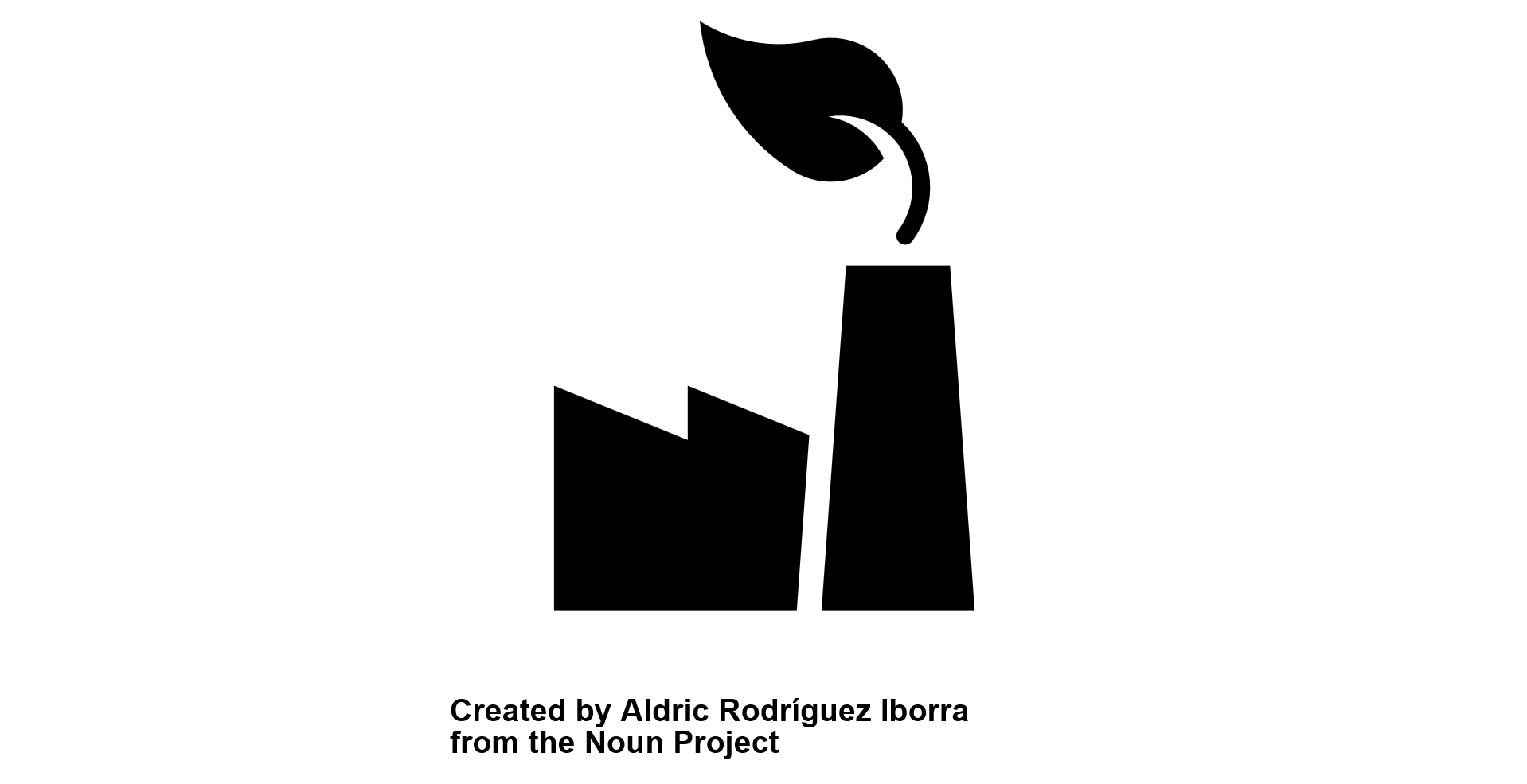 Economie durable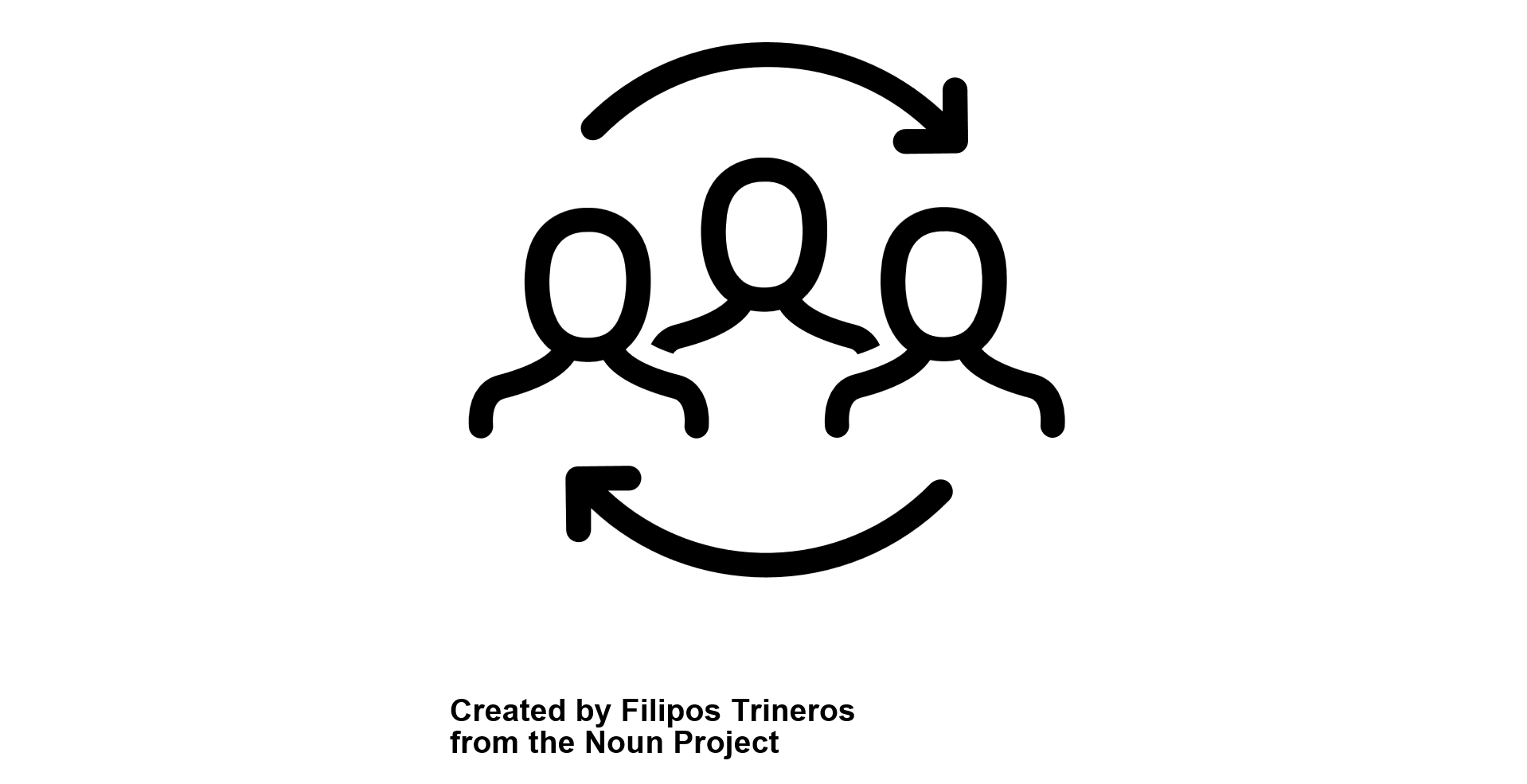 Politique, humanitaire, coopération transfrontalière 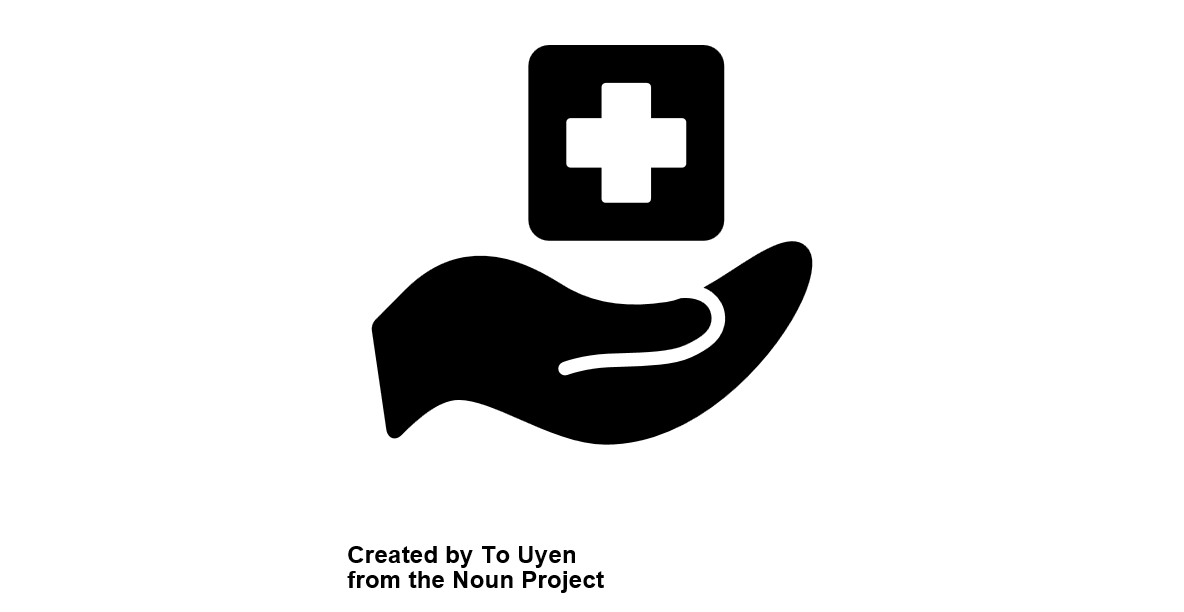 Santé publique 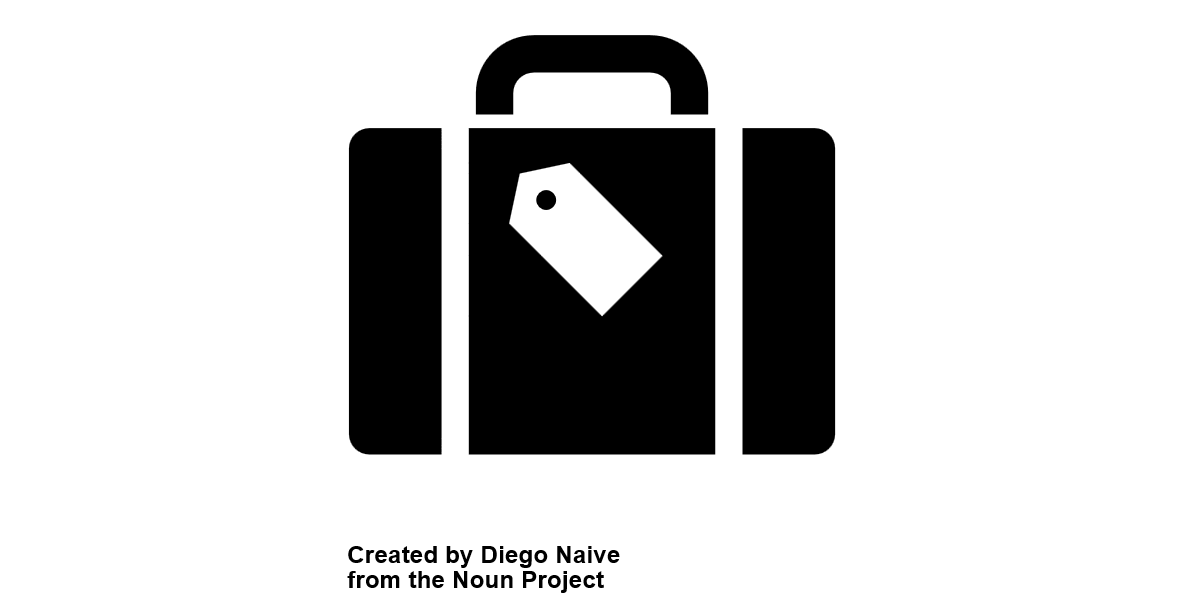 Tourisme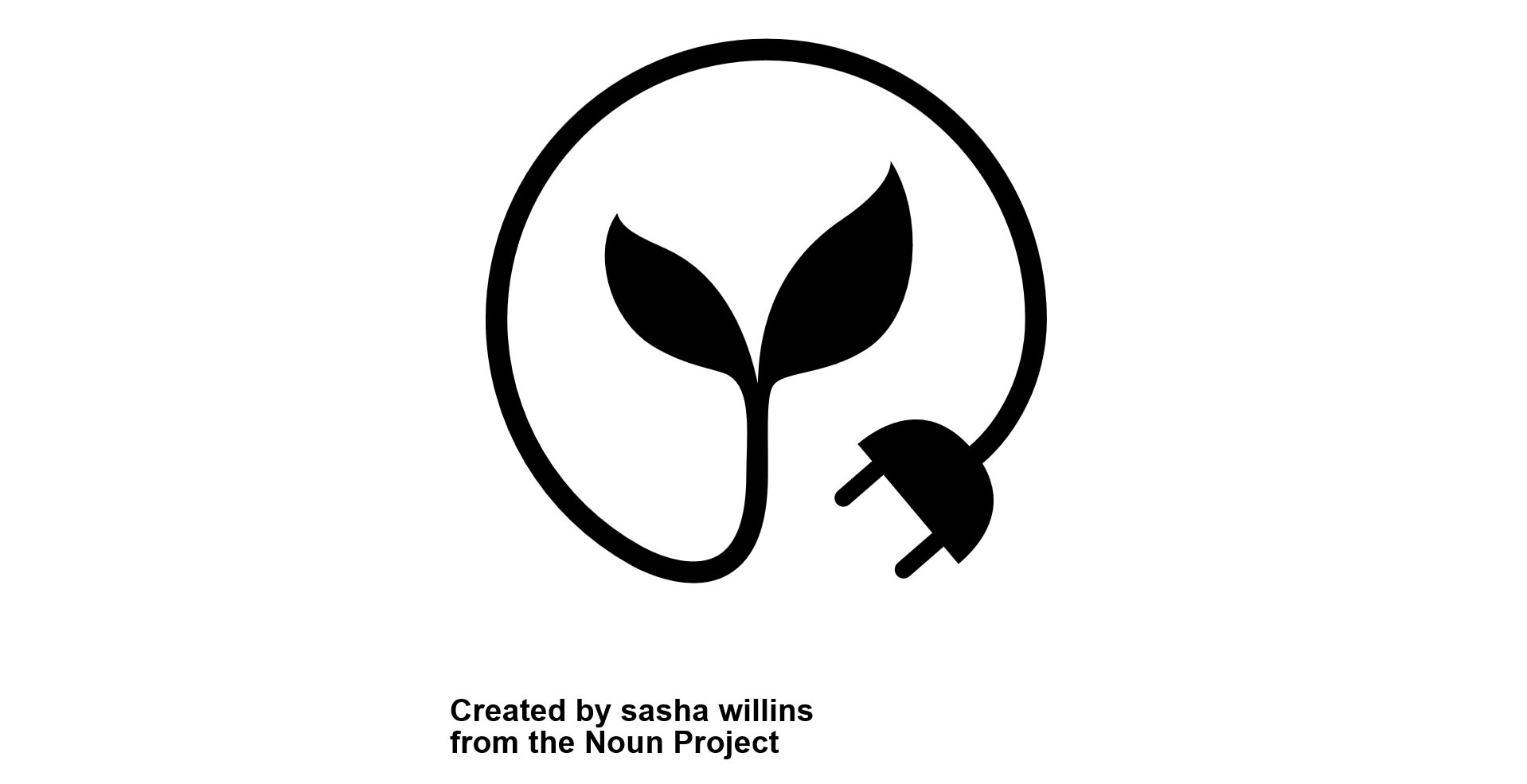 Environnement, climat, énergie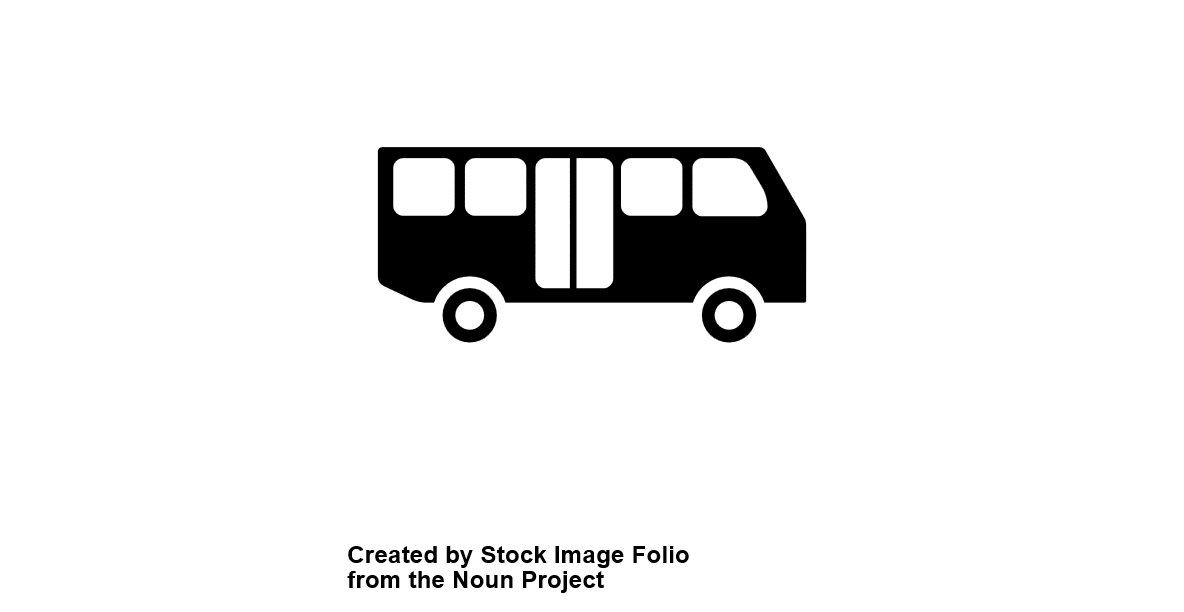 Transports  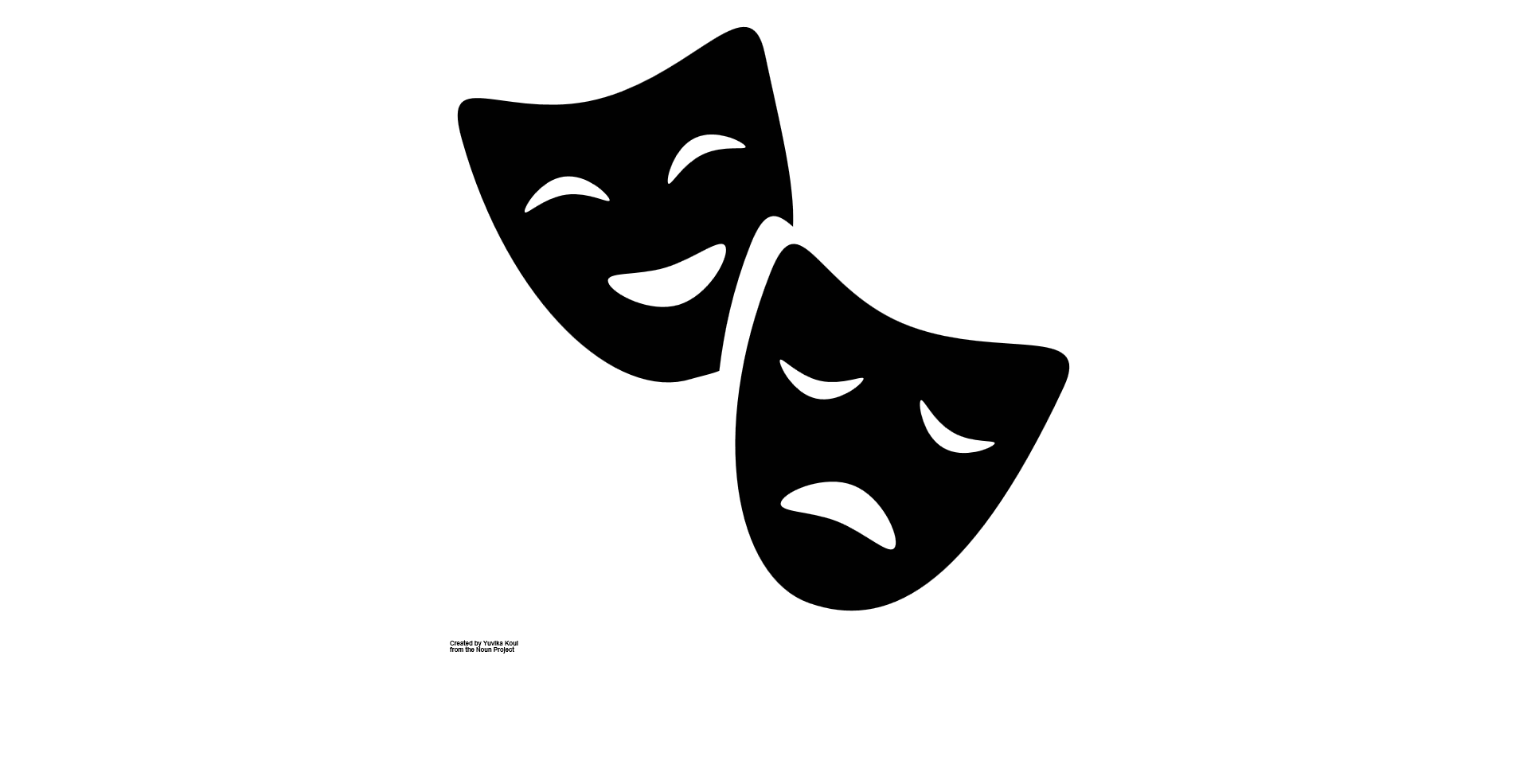 Culture et patrimoine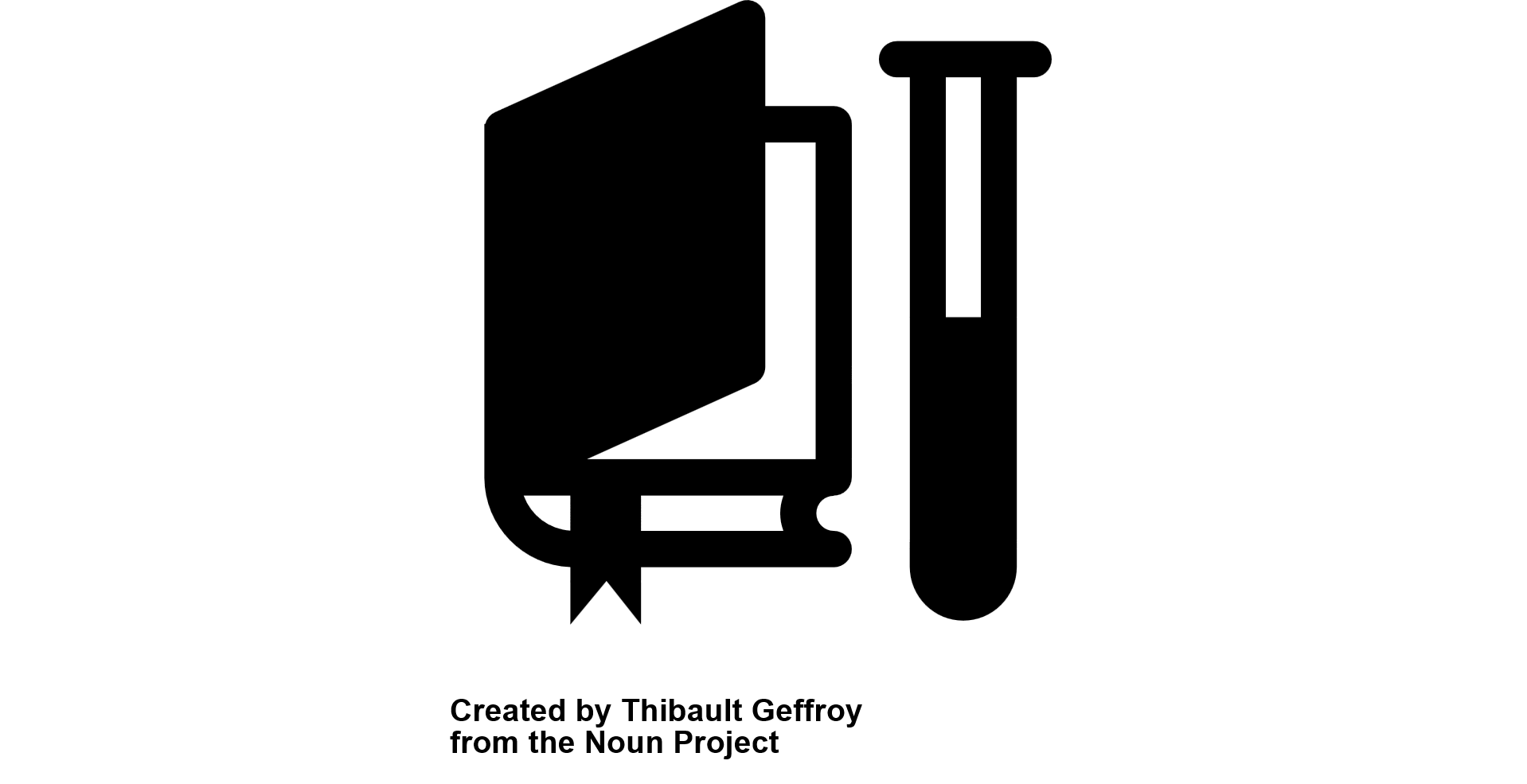 Education, social et rechercheAutre(s)Précisez